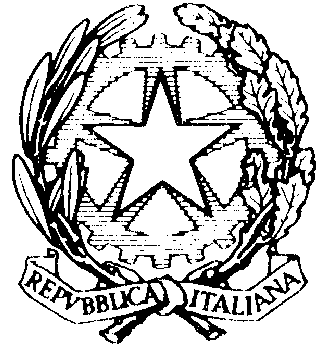 ISTITUTO COMPRENSIVO STATALE  “MADDALENA-BERTANI”Salita delle Battistine, 12 – 16125 GENOVA – C.F. 95160050100Tel. n. 010/8391792 -  Fax n. 010/8399112@ e-mail: geic854002@istruzione.itConsiglio di istituto 2015/2018VERBALE SEDUTA N. 9 – Estratto delibera n. 44    Il giorno giovedì 3 novembre 2016 alle ore 17, regolamente convocato,  si è riunito il Consiglio di Istituto dell’I.C: Maddalena-Bertani, nei locali della biblioteca Grillo,  salita Battistine 12.     Dall’appello nominale risultano presenti: (OMISSIS)    Il Presidente,  constatato il numero dei presenti, dichiara regolare la  seduta ed apre la stessa alle 17:15 col seguente Ordine del GiornoDelibera sul calendario scolastico di Istituto (OMISSIS)Delibera n. 44: Il C.I. approva all’unanimità il calendario scolastico di istituto con le seguentispecificazioni: chiusura scuola il 9 dicembre 2016 e il 2, 3 e 4 gennaio 2017; sospensione attività didattica nei giorni 20, 21 e 22 febbraio 2017.(OMISSIS)Alle ore 19:15 il Presidente scioglie la seduta.LETTO, APPROVATO E SOTTOSCRITTO.       Il Segretario                                                                  Il Presidente del C.d.I.         Salvatore Fratia	    Matteo FattoreDelibera n. 44: Il C.I. approva all’unanimità il calendario scolastico di istituto con le seguenti